«Мероприятия, направленные на благоустройство территории Аржановского сельского поселения Алексеевского муниципального района Волгоградской области на 2017 год».      Победителем областного конкурса проектов (программ) по благоустройству территорий муниципальных образований Волгоградской области, Аржановским сельским поселением проведены мероприятия, направленные на благоустройство общественной территории в центре станицы Аржановской, возле здания Дома культуры. Запланированные средства в размере 3 700 000 рублей израсходованы в полном объеме. Все работы по благоустройству территории выполнены на 100%.    08.12.2017 года в Аржановском Доме культуры д.116 состоялся отчетный концерт участников художественной самодеятельности, приуроченный к завершению работ по благоустройству общественной территории. По завершению концерта, жителям станицы  (более 50 человек) была представлена обновленная территория парка, продемонстрированы виды выполненных работ на данной территории.  Глава Аржановского сельского поселения ответила на все вопросы, задаваемые жителями поселения при осмотре общественной территории. Благоустройство и обновление территории, присутствующие жители оценили положительно.     Все желающие с удовольствием устраивают фотосессии у зимнего фонтана и, конечно же, возле скамьи примирения.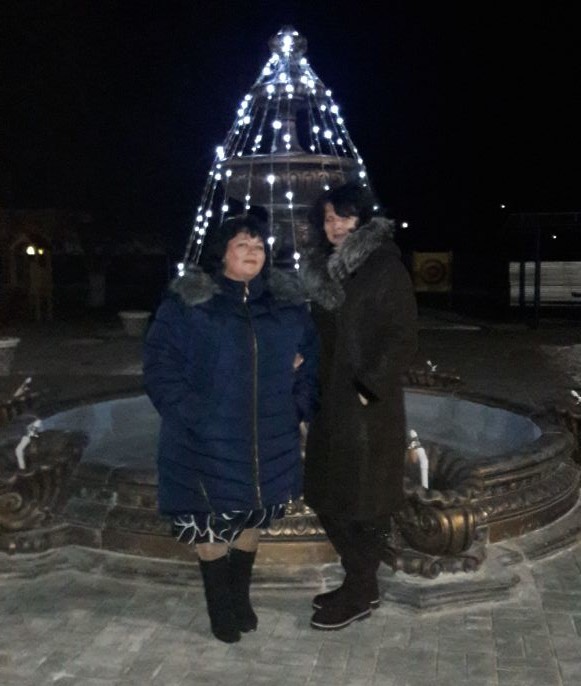 